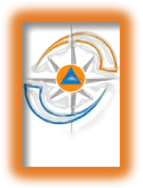 ЕЖЕМЕСЯЧНЫЙ ИНФОРМАЦИОННЫЙ БЮЛЛЕТЕНЬ ПОЖАРНОЙБЕЗОПАСНОСТИ ОТДЕЛЕНИЯ НАДЗОРНОЙ ДЕЯТЕЛЬНОСТИ ПО МО г. ДИВНОГОРСК 											№ 5 от 30.05.2019 г.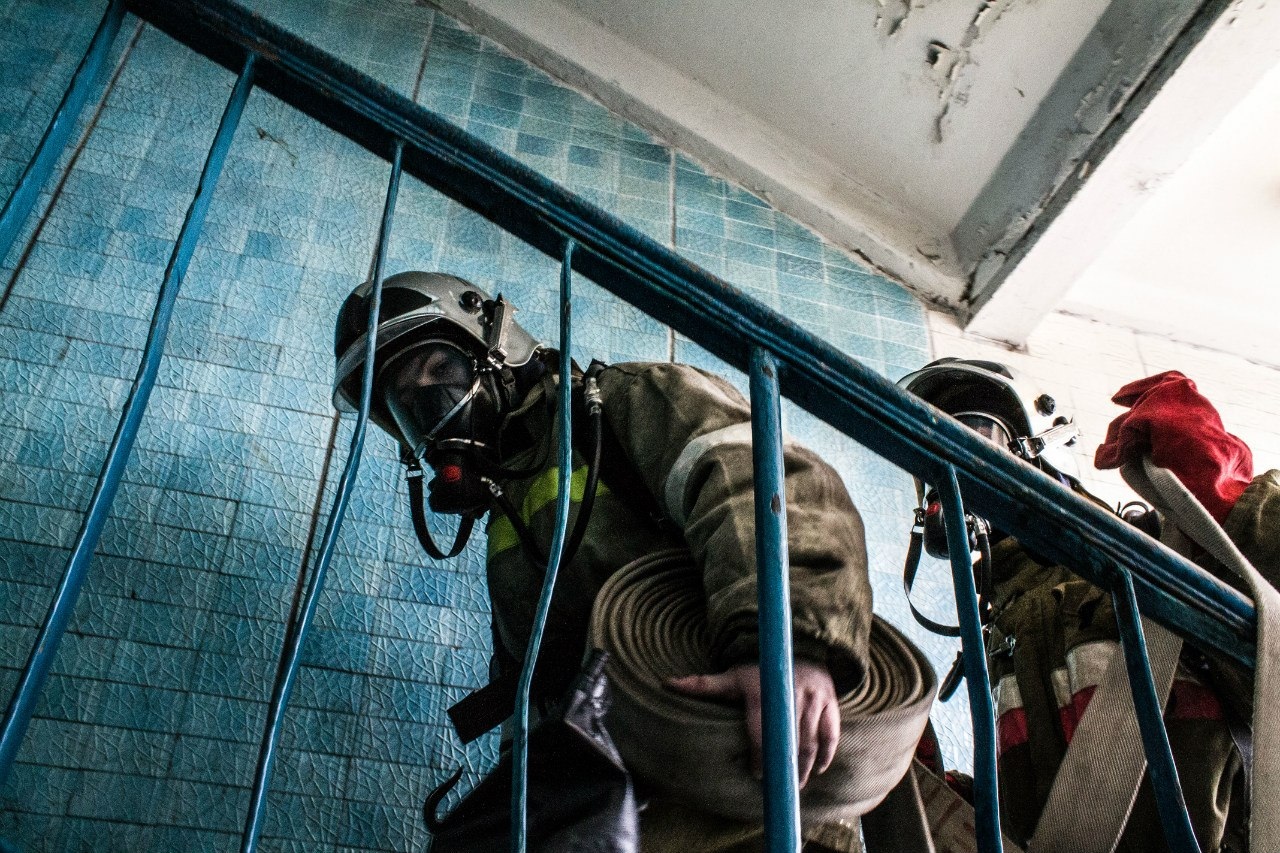 ОБСТАНОВКА С ПОЖАРАМИ НА ТЕРРИТОРИИ КРАСНОЯРСКОГО КРАЯ В ПЕРИОД ЗА МАЙ 2019 ГОДА:произошло 2676 пожаров;погибли на пожарах 19 человек, из них погибли 4 ребёнка; получили травмы на пожарах 17 человек,  в том числе травмированы 2 ребёнка.ОБСТАНОВКА С ПОЖАРАМИ НА ТЕРРИТОРИИ МО Г. ДИВНОГОРСК В ПЕРИОД ЗА МАЙ 2019 ГОДА:произошло 28 пожаров;погибло на пожаре 0 человек, гибели детей не допущено; травмирован 0 человек,  травмированных детей – 0.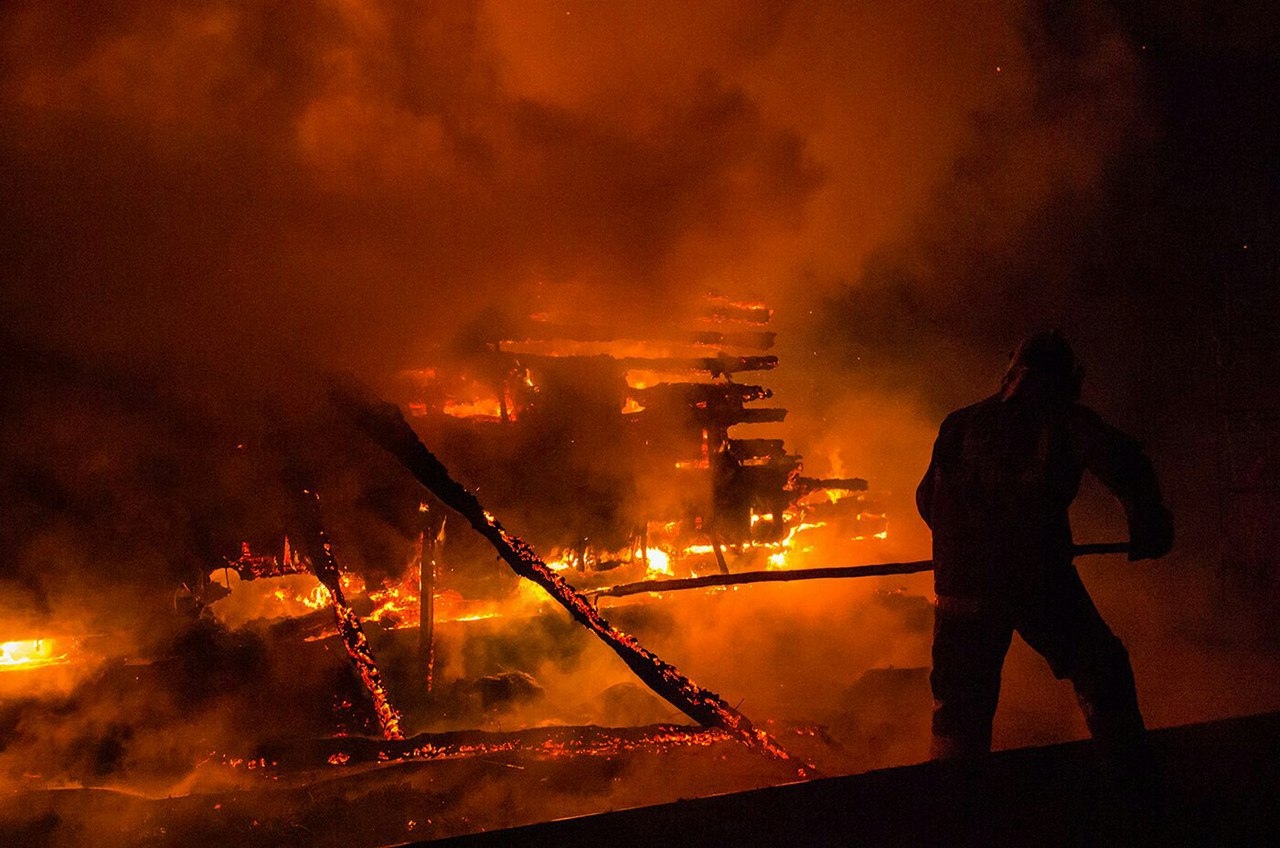 74-ая годовщина Победы!В праздничном шествии принимали участие: участники Всероссийской акции «Бессмертный полк», курсанты  военной  кафедры  Сибирского  федерального университета, воспитанники дошкольных образовательных учреждений, военно-патриотический клуб «Сармат», участники Всероссийского детско-юношеского военно-патриотического общественного движения «Юнармия», солдаты срочной службы Зенитно-ракетной  бригады войсковой части № 79222-2. В ходе проведения митинга прошла «Акция Памяти» - состоялся массовый запуск шаров. После окончания митинга Памяти прошла церемония возложения цветов к памятнику «50 лет Победы», в котором приняли участие представители  предприятий, организаций и учреждений.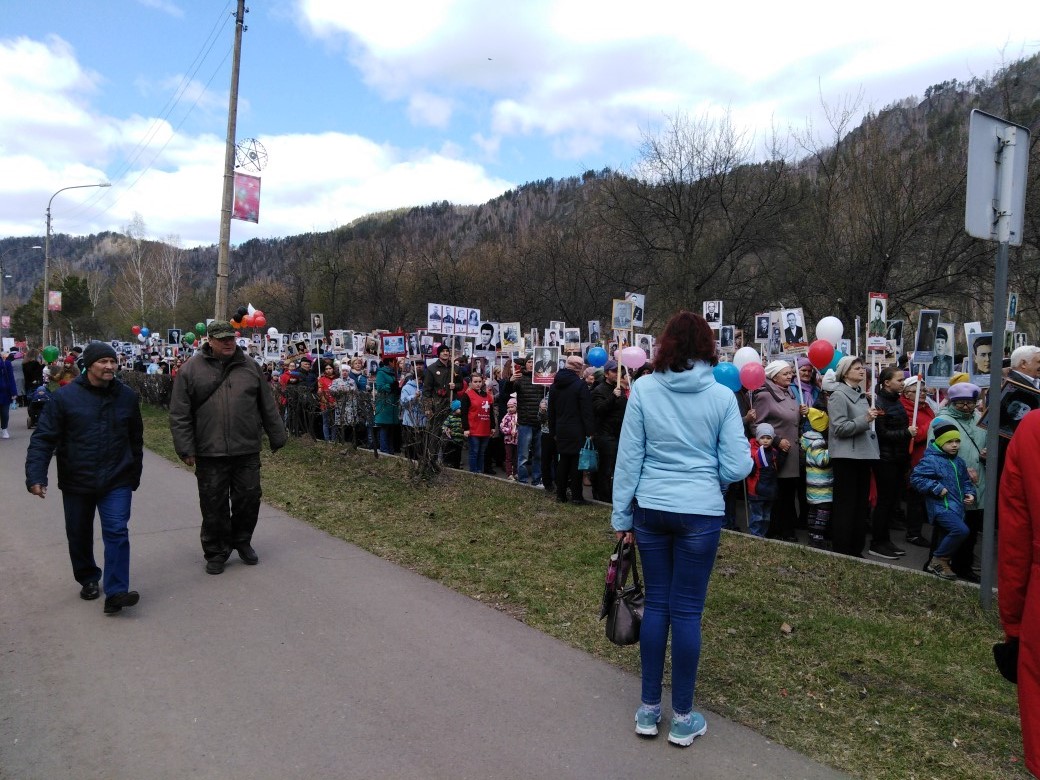 Старший инспектор ОНД и ПР по МО г. Дивногорск                                          капитан внутренней службы Жданов И.В.Профилактическая операция «Дача»В мае на территории МО г. Дивногорска на основании указания МЧС России от 17.05.2019 № 2-1-18-4475 «О профилактической операции «Дача» была проведена оперативно-профилактическая операция.С наступлением теплого периода времени года жители г. Дивногорска активно начинают заниматься земледелием на садовых, дачных и приусадебных участках. Эксплуатация печного отопления, электрооборудования в дачных (садовых) домиках после длительного зимнего их простоя, сжигание стерни, травы и несоблюдение элементарных требований пожарной безопасности в большинстве случаев приводит к возникновению пожаров, что подтверждается ежегодным ухудшением оперативной обстановки с пожарами в данный период времени года.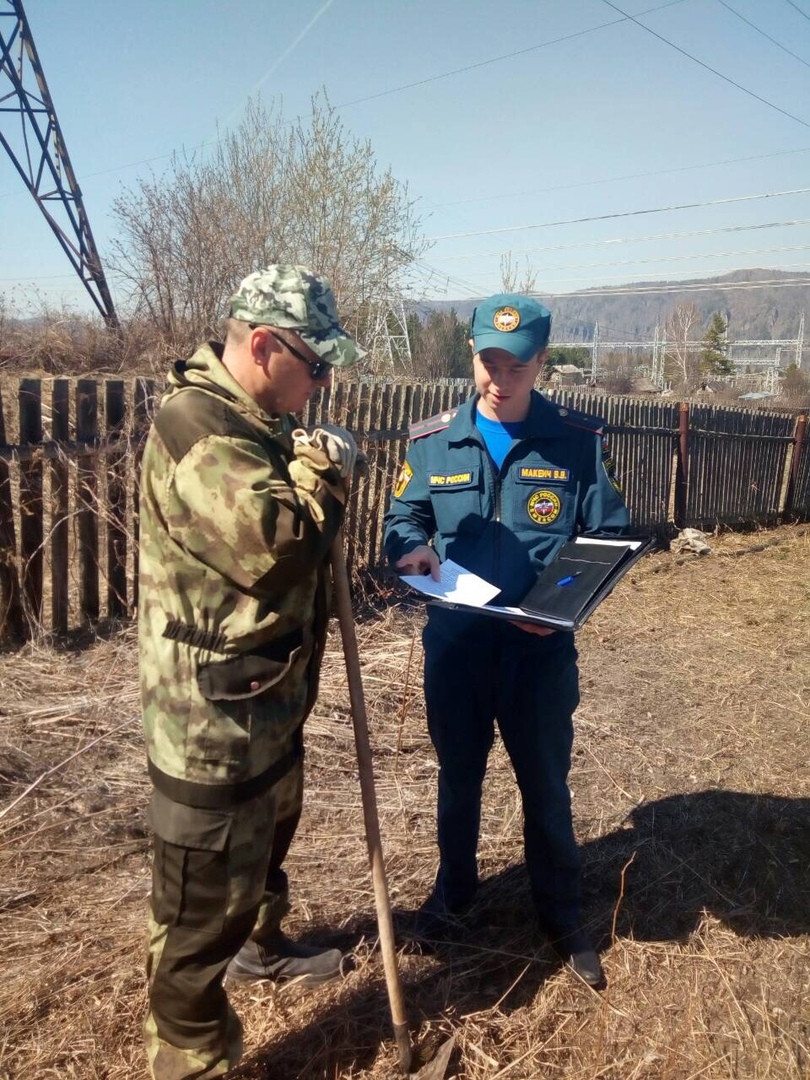 В целях предупреждения пожаров и гибели людей на пожарах, в дачных и садовых обществах инспекторами ГПН в период с 2 по 19 мая была проведена профилактическая операция «Дача-2019» в рамках профилактической операции территориальным отделением надзорной деятельности совместно с подразделением ФПС. В майские праздники совместно с территориальным подразделением полиции было организовано патрулирование дачных (садовых) обществ, населенных пунктов. При выявлении случаев пожогов травы, стерни и т.д. ответственные были привлечены к административной ответственности.                      Инспектор ОНД и ПР по МО г. Дивногорск 	                              младший лейтенант внутренней службы Макеич В.В.Безопасное купаниеПравила безопасности при купании в открытых водоемах:- Купаться лучше утром или вечером, когда солнце греет, но еще нет опасности перегрева. Находясь на солнце, применяйте меры предосторожности от перегрева и теплового удара! - При температуре воды от +17 до +19 °С и температуре воздуха около 25 °С, в воде можно находиться не более 15 – 20 минут. Если температура воды менее +16 °С, то купаться вообще не рекомендуется, так как от холода могут начаться судороги или может произойти потеря сознания. - Избегайте переохлаждения, которое опасно не только риском получить простудное заболевание, но и вероятностью появления судорог, которые являются большим врагом пловца. Если вы почувствовали что замерзли или что мышцы хватают судороги, немедленно выйдите из воды, вытритесь и согрейтесь на солнце или оденьте одежду. - Не следует входить или прыгать в воду после длительного пребывания на солнце, т.к. при охлаждении в воде наступает сокращение мышц, что может привести к остановке сердца. Предварительно надо сполоснуться водой. -  Купаться можно часа через полтора после еды. - Всегда разъясняйте детям правила поведения на воде и не подавайте им дурной пример. - Для плавания используйте лишь круги и жилеты, предназначенные для применения в открытых водоемах, у них должны быть толще стенки и, желательно, несколько автономных камер, чтобы ребенок не утонул при проколе одной из них. - Опасно плавать на надувных матрацах, игрушках или автомобильных шинах, т.к. ветром или течением их может отнести от берега, из них может выйти воздух, и человек, не умеющий плавать, может пострадать.- Всегда будьте возле ребенка, который в воде. Не отводите от него взгляда. Дошкольник может за секунду уйти под воду и захлебнуться.- Старайтесь не брать дошкольников кататься на лодках, водных велосипедах и других плавательных средствах, это может быть опасно. Но даже если и берете малыша, всегда надевайте на него еще на берегу спасательный жилет. - Плавайте в специально отведенных местах с чистым проверенным дном, где есть спасатель и медицинский пункт. - Следует помнить, что ограничительные знаки на воде указывают на конец акватории с проверенным дном. Пренебрежение этими правилами может привести к получению травмы или гибели. - На природе за городом место для купания нужно выбирать там, где чистая вода, ровное дно, нет сильного течения. Предварительно проверьте самостоятельно дно, оно должно быть не топким и без острых предметов. Никогда не оставляйте детей одних возле воды и в воде. - Не купайтесь в загрязнённых водоёмах! - Следите за играми детей даже на мелководье.-  Учиться плавать дети могут только под контролем взрослых. - Не допускайте грубых игр на воде: нельзя подныривать под плывущего человека, «топить» его, подавать ложные сигналы о помощи. - Не разрешайте детям нырять с мостов, причалов, подплывать к лодкам, катерам и судам.-  Никогда не позволяйте детям нырять в надувные бассейны. -  Если во время отдыха или купания Вы увидели, что человек тонет, и ему требуется Ваша помощь, помогите ему, используя спасательный круг!  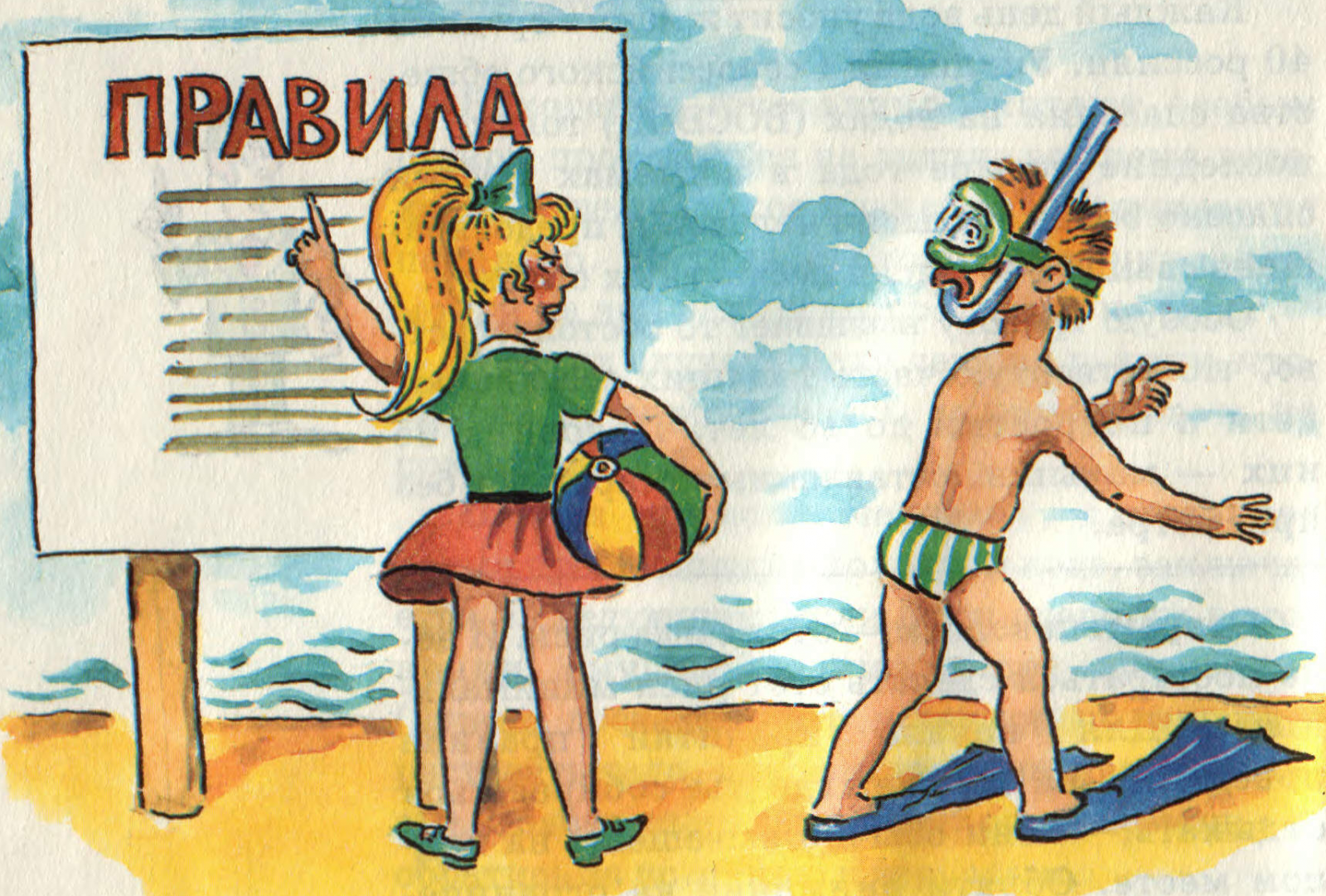 Последовательность действий при спасении тонущего:- Войти в воду - Подплыть к тонущему - При необходимости освободиться от захвата- Транспортировать пострадавшего к берегу, держа его голову над водой. - Оказать доврачебную медицинскую помощь и отправить его в медпункт (больницу) 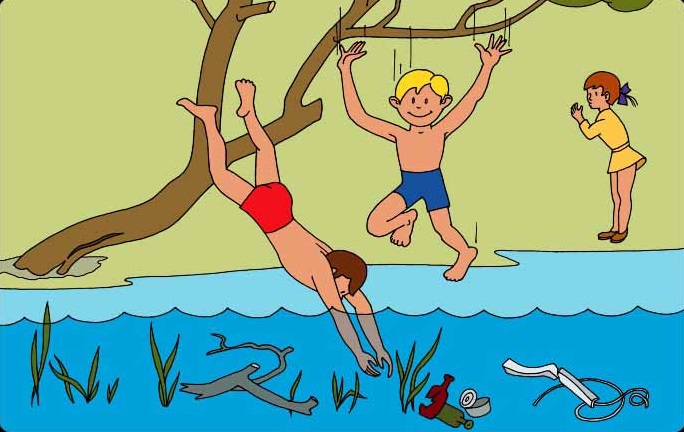 Помните, что жизнь и безопасность детей зависит, прежде всего, от нас, взрослых. Большинство несчастных случаев происходит именно в тот момент, когда взрослые на «секунду» отвлеклись!                                                   Дознаватель ОНД и ПР по МО г. Дивногорск                                                  лейтенант внутренней службы Ревченков С.Ю.Пожарная безопасность веснойПожар может возникнуть в любом месте и в любое время. Поэтому к нему надо быть подготовленным. Главное, что нужно запомнить - спички и зажигалки служат для хозяйственных дел, но никак не для игры. Даже маленькая искра может привести к большой беде в любом месте, даже на улице.Закрепляйте с детьми правила пожарной безопасности:Не играть со спичками, не разводить костры!Не включать электроприборы, если взрослых нет дома!Не открывать дверцу печки!Нельзя бросать в огонь пустые баночки и флаконы от бытовых химических веществ, особенно аэрозоли!Не играть с бензином и другими горючими веществами!Никогда не прятаться при пожаре, ни под кровать, ни в шкаф!При пожаре звонить 01, 112 (назвать свой адрес, телефон, фамилию и рассказать что горит)!Не играть с огнем!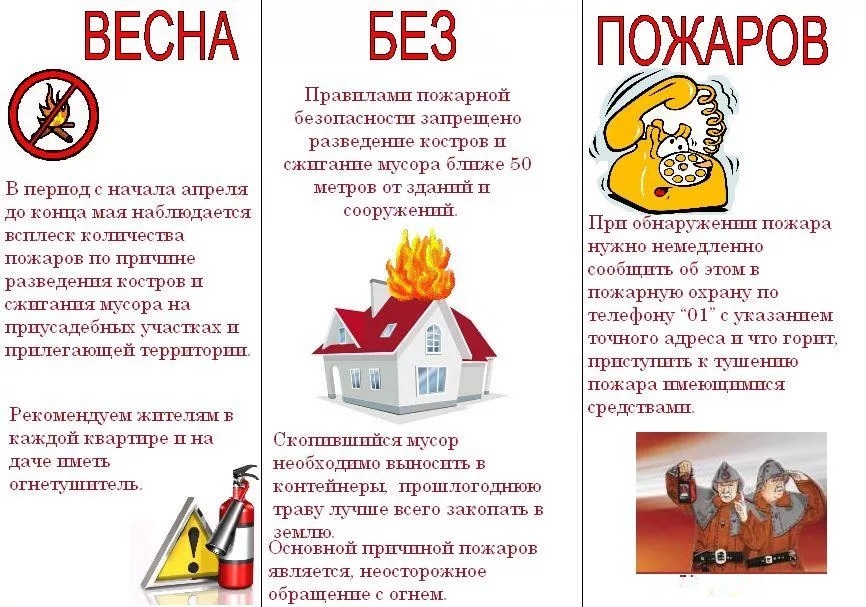 Пожарная безопасность в лесуНаходясь в лесу, необходимо помнить, что вполне реальна опасность возникновения лесного пожара даже от небольшого источника огня, особенно в сухую, теплую и ветреную погоду.При обнаружении огня в лесу - главная задача - не дать пожару набрать силу и распространиться. В тех случаях, когда Вы видите, что самостоятельно огонь потушить не удастся, необходимо без промедления сообщить о пожаре в пожарную охрану по телефону «01». При тушении загораний в лесу самым распространенным способом является захлёстывание огня на кромке пожара. Для захлёстывания используются зелёные ветви. Эффективно забрасывание кромки пожара грунтом, охлаждающим горящие материалы и лишающие их доступа воздуха.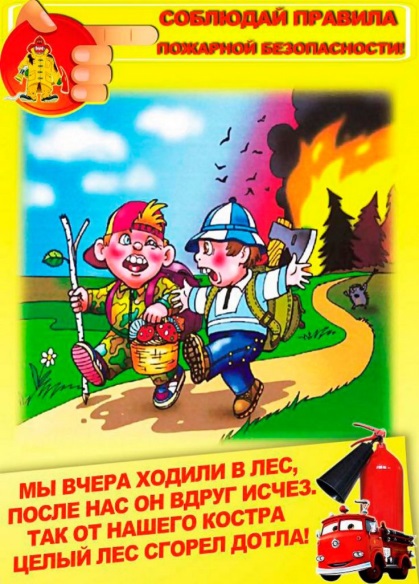 НАДО СОБЛЮДАТЬ ПРОСТЫЕ ПРАВИЛА ПОЛЬЗОВАНИЯ КОСТРОМ В ЛЕСУ:Запрещается разжигать костры в сухую, тёплую (жаркую) и ветреную погоду.Разжигать костры следует на специально отведённых для этого местах.Желательно, чтобы вблизи костра была вода, а также ветки для захлёстывания пламени на случай распространения горения.Не следует разжигать костёр вблизи деревьев, так как от этого они могут погибнуть.При посещении леса людям следует избегать курения. Помните! Что от не затушенной сигареты может загореться сухая трава и возникнуть пожар.Сознательное поведение в лесу и строгое соблюдение несложных правил пожарной безопасности будет гарантией сбережения лесов от пожаров.                      Инспектор ОНД и ПР по МО г. Дивногорск 	                              младший лейтенант внутренней службы Макеич В.В.74-годовщина Победы! с. 2Профилактическая операция «Дача» с. 3-4Безопасное купание с. 5-7Пожарная безопасность весной  с. 8-9Выпускается бесплатноТираж 999 экз.№ 5 от 30 мая 2019 годаВыпускается отделением надзорной деятельностипо муниципальному образованию город Дивногорск, Красноярского края.Адрес: Красноярский край, г. Дивногорск,ул. Бочкина,37, тел. 3-79-32